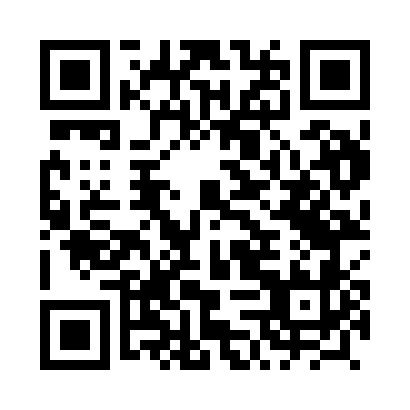 Prayer times for Tropiszewo, PolandWed 1 May 2024 - Fri 31 May 2024High Latitude Method: Angle Based RulePrayer Calculation Method: Muslim World LeagueAsar Calculation Method: HanafiPrayer times provided by https://www.salahtimes.comDateDayFajrSunriseDhuhrAsrMaghribIsha1Wed2:285:0712:415:518:1710:472Thu2:275:0412:415:528:1910:483Fri2:265:0212:415:548:2110:484Sat2:255:0012:415:558:2210:495Sun2:244:5812:415:568:2410:506Mon2:234:5612:415:578:2610:517Tue2:234:5512:415:588:2810:518Wed2:224:5312:415:598:3010:529Thu2:214:5112:416:008:3110:5310Fri2:204:4912:416:018:3310:5411Sat2:194:4712:416:028:3510:5412Sun2:194:4512:416:038:3710:5513Mon2:184:4412:416:048:3810:5614Tue2:174:4212:416:058:4010:5715Wed2:174:4012:416:068:4210:5716Thu2:164:3912:416:078:4310:5817Fri2:154:3712:416:088:4510:5918Sat2:154:3512:416:098:4710:5919Sun2:144:3412:416:108:4811:0020Mon2:144:3212:416:118:5011:0121Tue2:134:3112:416:128:5111:0222Wed2:134:2912:416:138:5311:0223Thu2:124:2812:416:148:5511:0324Fri2:124:2712:416:148:5611:0425Sat2:114:2612:416:158:5711:0426Sun2:114:2412:416:168:5911:0527Mon2:104:2312:416:179:0011:0628Tue2:104:2212:426:189:0211:0629Wed2:104:2112:426:189:0311:0730Thu2:094:2012:426:199:0411:0831Fri2:094:1912:426:209:0611:08